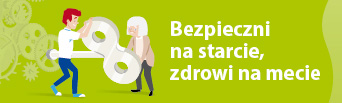 Zamówienie na materiały informacyjne kampanii „Bezpieczni na starcie, zdrowi na mecie” w wersji drukowanej Ze względu na ograniczoną liczbę materiałów kampanii maksymalna liczba zmówionych publikacji  to 50 szt. każdego tytułu / firmę lub organizacjęInstytucja: ……………………………………………………………………………………………………………………………………………………………………………………………………………………………………………………………………………………..….Osoba do kontaktu:………………………………………………………………………….Telefon:……………………………………………………………………………………….Email: …………………………………………………………………………………………Sposób dostarczenia (niepotrzebne skreślić):- wysyłka pocztą (proszę podać adres przy nazwie instytucji)- odbiór własny w CIOP-PIB (Czerniakowska 16, Warszawa, w godz. 8.00 – 16.00)Prosimy o odesłanie wypełnionej tabelki pocztą elektroniczną na adres focalpoint.pl@ciop.pl lub faksem: +22/ 623 36 93Materiały informacyjneSztukPlakat kampanii „Bezpieczni na starcie, zdrowi na mecie”Ulotka kampanii „Bezpieczni na starcie, zdrowi na mecie”Przewodnik po kampanii „Bezpieczni na starcie, zdrowi na mecie” Ulotka Europejskiego Konkursu Dobrych PraktykTeczka do ww. publikacji  Film z serii NAPO (płyta dvd) Przepraszamy, będzie dostępny w późniejszym terminie 